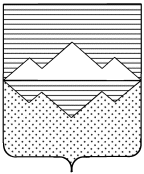 СОБРАНИЕ ДЕПУТАТОВСАТКИНСКОГО МУНИЦИПАЛЬНОГО РАЙОНА ЧЕЛЯБИНСКОЙ ОБЛАСТИРЕШЕНИЕот 28 сентября 2016 года №138/16г. СаткаО внесении дополнений в прогнозный план приватизации муниципальногоимущества Саткинского муниципальногорайона на 2013-2016 года      	На основании Гражданского кодекса Российской Федерации, Федерального закона от 06.10.2003 N 131-ФЗ "Об общих принципах организации местного самоуправления в Российской Федерации", Федерального закона от 21.12.2001 № 178-ФЗ «О приватизации государственного и муниципального имущества», Устава Саткинского муниципального района, в соответствии с Положением «О порядке приватизации муниципального имущества Саткинского муниципального района», утвержденного Решением Собрания депутатов Саткинского муниципального района от 23.11.2005  №73/8,СОБРАНИЕ ДЕПУТАТОВ САТКИНСКОГО МУНИЦИПАЛЬНОГО РАЙОНА РЕШАЕТ:1.Внести в приложение №1 к Решению Собрания депутатов Саткинского муниципального района от 27.02.2013 №433/43 «Об утверждении прогнозного плана приватизации муниципального имущества Саткинского муниципального района на 2013-2016 года» изменения следующего содержания:1) включить пункты 47,48,49 (согласно приложению).2. Настоящее решение опубликовать в газете «Саткинский рабочий».3. Контроль за исполнением настоящего решения возложить на комиссию по финансам, бюджету и экономической политике (председатель – И.М. Ковригина).  Глава Саткинского муниципального района                                      		              А.А. ГлазковПриложение №1к решению Собрания депутатовСаткинского муниципального района от 28 сентября 2016 года №138/16Дополнения в прогнозный план приватизации муниципального имущества Саткинского муниципального района на 2013-2016 годаПеречень муниципального имущества подлежащего реализацииНачальник Управления земельными и имущественными отношениями Администрации Саткинского муниципального района					                              С.В. Буков№ п/пМестонахождениеНаименование объектаКраткая характеристикаСпособ приватизации47Челябинская область, Саткинский район,п. Магнитский, ул. Центральная, д.2Нежилое помещениеОбщая площадь:29 кв.м.Продажа на аукционе с открытой формой подачи предложений о цене. В случае если аукцион будет признан несостоявшимся, продажу осуществить единым лотом посредством публичного предложения. В случае если продажа посредством публичного предложения  не состоится, продажу осуществить способом «без объявления цены». 48Челябинская область,  город Сатка, пл. 1 Мая, д.5Нежилое помещениеОбщая площадь:517,8 кв.м.Продажа на аукционе с открытой формой подачи предложений о цене. В случае если аукцион будет признан несостоявшимся, продажу осуществить единым лотом посредством публичного предложения. В случае если продажа посредством публичного предложения  не состоится, продажу осуществить способом «без объявления цены».49Челябинская область, Саткинский район,с. Айлино, ул. Пугачева, д.31Нежилое здание с земельным участкомОбщая площадь здания: 1611,1 кв.м.Продажа на аукционе с открытой формой подачи предложений о цене. В случае если аукцион будет признан несостоявшимся, продажу осуществить единым лотом посредством публичного предложения. В случае если продажа посредством публичного предложения  не состоится, продажу осуществить способом «без объявления цены».